РОССИЙСКАЯ ФЕДЕРАЦИЯ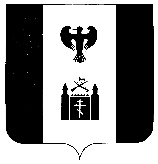 КАМЧАТСКИЙ КРАЙТИГИЛЬСКИЙ РАЙОН
  АДМИНИСТРАЦИЯ    МУНИЦИПАЛЬНОГООБРАЗОВАНИЯ  СЕЛЬСКОЕ ПОСЕЛЕНИЕ «село Воямполка»688902  Камчатский  край С.П.С. Воямполка»  ул. Гагарина  13,телефон\факс  22-0-21       П О С Т А Н О В Л Е Н И Е  «13» мая 2022 г                                                                                           № 14Об утверждении Положения о порядке подготовки населения сельского поселения «село Воямполка»  в области пожарной безопасности В соответствии с Федеральным законом от 06.10.2003 № 131-ФЗ «Об общих принципах организации местного самоуправления в Российской Федерации», Федеральным законом от 21.12.1994 № 69-ФЗ «О пожарной безопасности», Федеральным законом от 22.07.2008 № 123-ФЗ «Технический регламент о требованиях пожарной безопасности» и статьей  7 Устава  сельского поселения «село Воямполка»  п о с т а н о в л я е т: 1. Утвердить прилагаемое Положение о порядке подготовки населения сельского поселения «село Воямполка» в области пожарной безопасности. 2. Настоящее постановление вступает в силу со дня его официального опубликования (обнародования).3. Контроль за исполнением постановления оставляю за собой.Врио главы администрациисельского поселения «село Воямполка»                                 Т. И.КечувантаУтверждено Главы администрации сельского поселения «село Воямполка»от «13» мая 2022г. № 14Положение о порядке подготовки населения сельского поселения «село Воямполка» в области пожарной безопасности 1. Общие положения1. Положение о порядке подготовки населения сельского поселения «село Воямполка»   в области пожарной безопасности (далее – Положение) разработано в соответствии с Федеральными законами от 21.12.1994 № 69-ФЗ «О пожарной безопасности», от 22.07.2008 № 123-ФЗ «Технический регламент о требованиях пожарной безопасности», другими законами и нормативными правовыми актами Российской Федерации и Камчатского края, регулирующими отношения в сфере пожарной безопасности.2. Подготовка населения сельского поселения «село Воямполка» (далее – население) в сфере пожарной безопасности проводится в целях защиты жизни, здоровья граждан, имущества физических и юридических лиц.3. Организация и осуществление подготовки населения в сфере пожарной безопасности включают в себя:- планирование мероприятий по подготовке населения в области пожарной безопасности;- разработку в подведомственных администрации муниципального образования организациях программ подготовки должностных лиц и работников, ответственных за пожарную безопасность;- организацию и проведение собраний, тренировок, учений и других плановых мероприятий по пожарной безопасности;- разработка новых и определение наиболее продуктивных форм и методов противопожарной пропаганды.4. Подготовка населения в области пожарной безопасности проводится в форме противопожарной пропаганды и обучения населения.2. Противопожарная пропаганда1. Противопожарная пропаганда – информирование общества об обеспечении пожарной безопасности. 2. Основными задачами противопожарной пропаганды являются:- предупреждение возникновения, снижение количества пожаров и тяжести их последствий;- совершенствование знаний населения в области пожарной безопасности;- привлечение граждан на добровольной основе к деятельности по предупреждению пожаров, в том числе, путем вступления в добровольную пожарную охрану;- формирование установок среди населения на личную и коллективную ответственность за пожарную безопасность;- доведение до населения основных требований пожарной безопасности.3. Противопожарная пропаганда осуществляется посредством:- издания и распространения среди населения памяток, листовок и иной специальной печатной продукции о мерах пожарной безопасности;- размещения информационных стендов по пожарной безопасности в местах массового скопления населения;- изготовления и размещения социальной рекламы и иной рекламной продукции по пожарной безопасности;- проведение тематических выставок, смотров, конференций, посвященных пожарной безопасности;- использования других не запрещенных законодательством Российской Федерации форм информирования населения. 4. Противопожарная пропаганда может осуществляться через средства массовой информации.5. Здания сельского поселения «село Воямполка», объекты муниципальной собственности сельского поселения «село Воямполка» оборудуются уголками (информационными стендами) пожарной безопасности.Уголки (информационные стенды) пожарной безопасности должны содержать информацию об обстановке с пожарами на территории сельского поселения «село Воямполка», примеры произошедших пожаров с указанием причин их возникновения и последствий, рекомендации о мерах пожарной безопасности применительно к времени года и с учетом текущей ситуации с пожарами.6. При проведении противопожарной пропаганды особое внимание  обращается:- в весенне-летний период на вопросы предупреждения пожаров в жилом секторе и за его пределами от неосторожного обращения с огнем, недопущения разведения костров, сжигания мусора, сухой травы в пожароопасный период;- в осенне-зимний период на осторожное обращение с печным отоплением, отопительными электроприборами, безопасное использование пиротехнических изделий.3. Обучение населения мерам пожарной безопасности1. Обучение мерам пожарной безопасности неработающего населения проводится администрацией  сельского поселения «село Воямполка»    ответственного за проведение противопожарной пропаганды и обучение населения мерам пожарной безопасности, и предусматривает:проведение один раз в год противопожарного инструктажа по месту проживания с регистрацией в журнале инструктажа с обязательной подписью инструктируемого и инструктирующего, а также с указанием даты проведения инструктажа;проведение  не более 3 лекций, бесед на противопожарные темы;привлечение на учения и тренировки по месту проживания в соответствии с графиком, утверждаемым администрацией сельского поселения «село Воямполка»;2. Обучение мерам пожарной безопасности населения также включает в себя самостоятельное изучение пособий, памяток, листовок и буклетов, распространяемых администрацией сельского поселения «село Воямполка» и органами пожарного надзора, прослушивание радиопередач и просмотр телепрограмм по вопросам пожарной безопасности.3. Администрация сельского поселения «село Воямполка» осуществляет учебно-методическое и материально-техническое обеспечение обучения населения мерам пожарной безопасности в пределах полномочий, определенных действующим законодательством.4. Заключительные положения1. Противопожарная пропаганда и обучение населения мерам пожарной безопасности проводятся на не постоянной основе.2. Администрация сельского поселения «село Воямполка»  ответственного за проведение противопожарной пропаганды и обучение населения мерам пожарной безопасности ведет необходимую документацию по планированию и учету работы по обучению пожарной безопасности.